УПРАВЛЕНИЕ ФЕДЕРАЛЬНОЙ СЛУЖБЫ ГОСУДАРСТВЕННОЙ СТАТИСТИКИ
10 Г. САНКТ-ПЕТЕРБУРГУ И ЛЕНИНГРАДСКОЙ ОБЛАСТИ(ПЕТРОСТАТ)ПРИКАЗ18 апреля 2024                                                                                                  №43Санкт-ПетербургО внесении изменений в приказ Петростата от 20.06.2023 №60
«О составе комиссии по соблюдению требований к служебному
поведению федеральных государственных гражданских служащих
Управления Федеральной службы государственной статистики по
г. Санкт-Петербургу и Ленинградской области (Петростат) и
урегулированию конфликта интересов»В соответствии с Положением о комиссиях по соблюдению требований к служебному поведению федеральных государственных служащих и урегулированию конфликта интересов, утвержденному Указом Президента Российской Федерации от 1 июля 2010 г. № 821 "О комиссиях по соблюдению требований к служебному поведению федеральных государственных служащих и урегулированию конфликта интересов", на основании Договоров оказания услуг в качестве независимого эксперта, приказываю:Приложение к приказу изложить в прилагаемой редакции.Контроль за исполнением настоящего приказа оставляю за собой.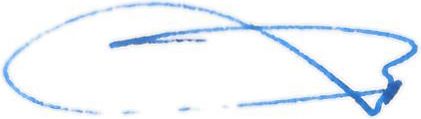 Приложение к приказу Петростата    от 18.04.2024 №43Состав комиссии по соблюдению требований к служебному поведению
федеральных государственных гражданских служащих и
урегулированию конфликта интересовПредседатель комиссии: заместитель руководителя Черных С.В. Заместитель председателя комиссии: заместитель руководителя Дмитриева Л.В.Члены комиссии:заместитель руководителя С.В. Горохова;начальник финансово-экономического отдела Н.В. Казачикова; начальник отдела государственной службы и кадров Ю.В. Коваленко; представитель первичной Профсоюзной организации Петростата О.Ю. Чулина.Представители научных организаций и образовательных учреждений среднего, высшего и дополнительного профессионального образования, деятельность которых связана с государственной службой:начальник управления международного сотрудничества, кандидат экономических наук, доцент Северо-Западного института управления - филиала РАНХиГС К.Ю. Королев;начальник планово-экономического отдела Северо-Западного института управления - филиала РАНХиГС В.В. Мюллер.Секретарь комиссии: ведущий специалист-эксперт отдела государственной службы и кадров Ю.А. Веретельник.